Муниципальное бюджетное общеобразовательное учреждение средняя общеобразовательная школа №9 сельского поселения «Поселок Софийск»Верхнебуреинского муниципального района Хабаровского края Тема: «Декоративное дерево из металла»Творческий проектВыполнила:Юрчук Анна,11 класс,МБОУ СОШ №9Научный руководитель:Иванова Т.И.Учитель физической культуры и технологииМБОУ СОШ№9п. Софийск2018г.СодержаниеВведениеНа праздник 8 марта я захотела приготовить подарок для мамы. Походив по магазинам, я не нашла подходящего подарка, так как в магазинах был очень маленький ассортимент. Вследствие этого, я решила сделать подарок своими руками из подручных средств. Я набрала в поисковой системе Интернет словосочетание «Подарок своими руками для мамы на 8 марта» и получила огромное количество сайтов, на которых были предложено множество поделок, разной сложности и с описанием. Я выбрала поделку «Декоративное дерево из металла».Цель проектаСделать декоративное дерево до 8-ого марта, чтобы подарить его маме.Задачи проектаНайти  в Интернете различные варианты поделок на 8 марта, для мамы;Выбрать лучший вариант поделки и выбрать лучший из них, который не потребует финансовых затрат;Сделать поделку к 8 марта и подарить маме на праздник.Актуальность моей работы заключается в том, что можно сделать подарок своими руками, не потратив больших денежных средств. Ведь подарок, сделанный своими руками лучше, чем подарок, купленный в магазине. Тем более работа не займет много времени и больших денежных затрат.Основная частьИсследованиеЯ набрала в поисковой системе Интернет словосочетание «Подарок своими руками для мамы на 8 марта» и получила множество сайтов, на которых были предложены разные поделки с описанием. Я выбрала поделку «Декоративное дерево из металла» и решила подробно ознакомиться с различными вариантами форм и декорирования деревьев.Варианты декорирования дереваМеталлический каркас дерево находится внутри круга, листья выполнены из проволоки (приложение 1)Металлический каркас дерево из проволоки выполнено в форме макета дуба, ствол и ветки завёрнуты в фольгу и покрашены коричневой гуашью, листья выполнены из бисера (приложение 2)Металлический каркас дерево из проволоки выполнено в форме макета бансая, ствол и ветки завёрнуты в фольгу и покрашены коричневой гуашью, листья выполнены из зелёной бумаги, сложенной в гармошку и прикреплённой по середине листа (приложение 3)Металлический каркас дерево из проволоки выполнено в форме макета цветущего вишнёвого дерева, ствол и ветки завёрнуты в фольгу и покрашены коричневой гуашью, листья и цветы выполнены из бисера. ( приложение 4)Металлический каркас дерево находится внутри сердца, листья выполнены из бисера (приложение 5) Выбор лучшей идеиРешение: Выбираю дерево в форме макета бансая, так как для этого варианта поделки не придётся закупать материал и в отличие от других поделок эта самая простая по технике выполнения работа, не требующая больших денежных затрат.  Выбор материалов для дереваЯ пошла в гараж моего папы и взяла проволоку (нихром) – 5 метров, для основы дерева. В кладовке я нашла старые ненужные подставки под цветы. На кухне в столе я взяла фольгу, а гуашь и цветную бумагу я нашла  у себя в шкафу. Когда я искала гуашь, то вспомнила, что у меня есть стеклянные украшения, которые хорошо впишутся в декор дерева.  Расчёты денежных затратТак как я собрала весь материал из подручных средств, то никаких затрат не было. Что очень хорошо для экономии семейного бюджета.Технология изготовления дереваПри изготовлении поделки выполнить эскиз дерева на кальке, для коррекции формы в процессе работы (этот шаг не является обязательным).Берём подставку под цветы и делаем 6 дырок на одинаковом расстоянии друг от друга. Берём проволоку и отрезаем 6 кусочков одинаковой длины так, чтобы они были по длине в 2 раза больше, чем планируемая высота дерева. Сгибаем проволоку пополам, формируя внизу петли.Скручиваем проволоку, формируя ствол и ветки. Чтобы дерево было пышнее, для изготовления дополнительные мелких веток используем проволоку меньшего диаметра. Добавляя ветки к дереву, располагаем их на свое усмотрение, плотно прикручивая их к стволу.Алюминиевой фольгой оборачиваем дерево. Стараемся более плотно укладывать фольгу. Хорошо уложенная фольга имитирует фактуру коры дерева.Покрываем кору коричневой гуашью. Даем краске высохнуть.Берём листы бумаги и складываем их в гармошку.Прикрепляем бумагу к концу ветки, закрепляя её проволокой посередине.На остальные мелкие ветки надеваем стеклянные украшения.Дерево готово (приложение 6)ЗаключениеМоей маме очень понравился мой необычный подарок, и я сама была очень довольна, что смогла самостоятельно  выполнить данную работу, сделать ее и удивить маму своим мастерством. Также я могу научить делать такую работу и других учащихся нашей школы. В дальнейшем я еще попробую выполнить похожую работу, а, может быть и работы, для своих родственников и знакомых.Список используемой литературыhttps//womanadvice.ru/derevo-iz-provoloki-svoimi-rukami Приложение 1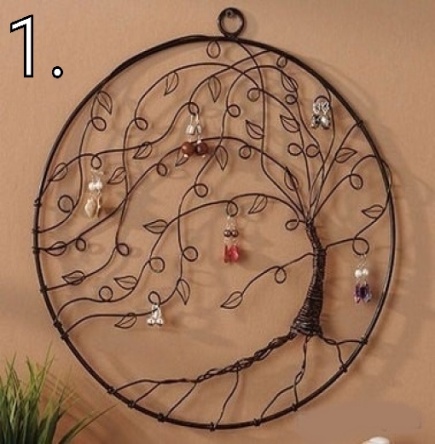 Вариант 1: Металлический каркас дерева находится внутри металлического круга, листья выполнены из проволоки. Приложение 2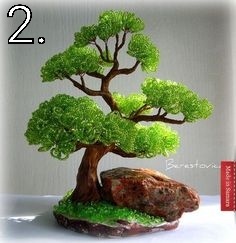 Вариант 2: Металлический каркас дерева из проволоки выполнено в форме макета дуба, ствол и ветки завёрнуты в фольгу и покрашены коричневой гуашью, листья выполнены из бисера.Приложение 3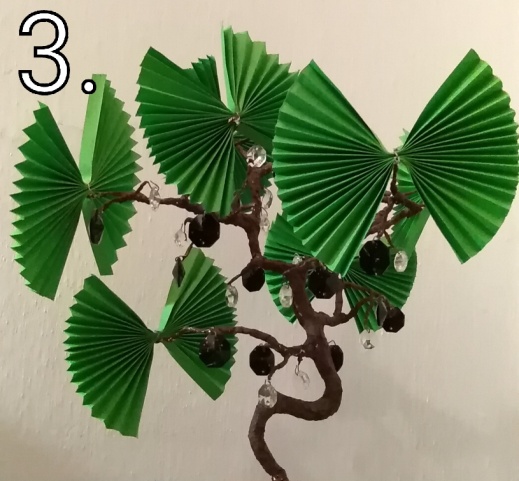 Вариант 3: Металлический каркас дерева из проволоки выполнено в форме макета бансая, ствол и ветки завёрнуты в фольгу и покрашены коричневой гуашью, листья выполнены из зелёной бумаги, сложенной в гармошку и прикреплённой посередине листа. Приложение 4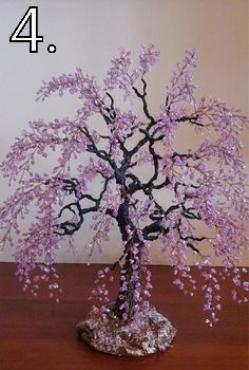 Вариант 4: Металлический каркас дерева из проволоки выполнено в форме макета цветущего вишнёвого дерева, ствол и ветки завёрнуты в фольгу и покрашены коричневой гуашью, листья и цветы выполнены из бисера. Приложение 5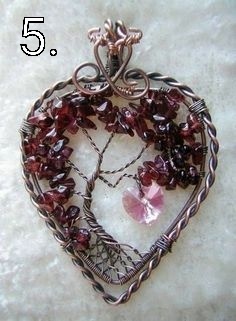 Вариант 5: Металлический каркас дерева находится внутри сердца, листья выполнены из бисера. Приложение 6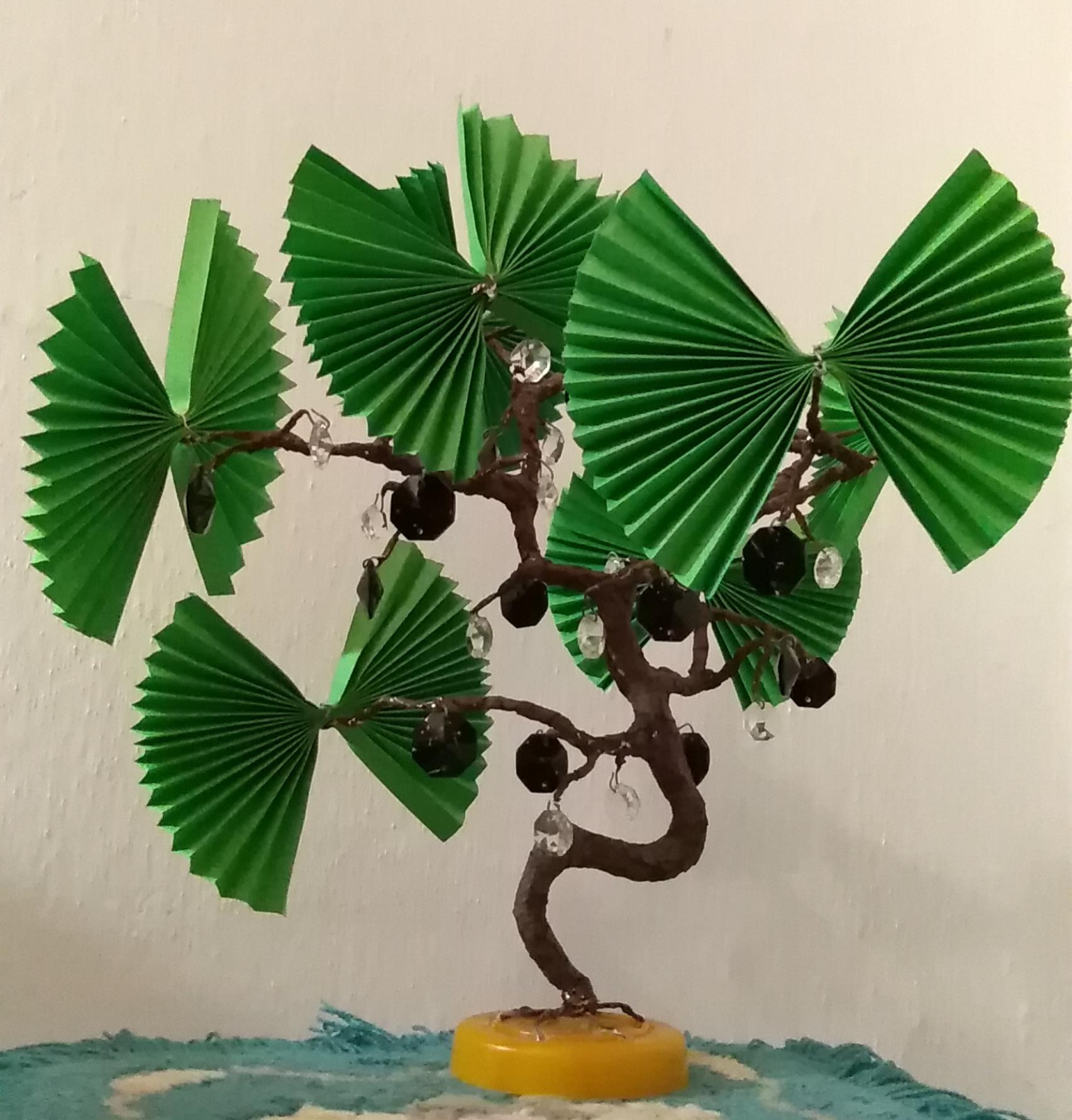 Конечный результат моей работы.Введениестр. 3Основная часть стр.4 Исследованиестр.4 Варианты декорирования деревастр.4 Выбор лучшей идеистр.5 Выбор материалов  для деревастр.5 Расчеты денежных затрат стр.5 Технология изготовления деревастр.5 Заключение стр.7 Список использованной литературыстр.8Приложения